Pondwatch JE – Level 2 survey form 20Contact DetailsGuidance note                     Please use this form in the field to collect your data. Once you have completed the first visit and recorded the details of the pond, please register the pond on the JBC website https://jerseybiodiversitycentre.org.je/activities as a PondwatchJE –Level 2 activity. Please remember, you will need to update the pond information later in the season (April –May) when the aquatic vegetation and surrounding habitat assessments are performed.Once a pond has been registered, you can then add details of all visits to that pond directly into the JBC website using the information recorded on the forms below. 	Pond detailsPond habitat suitability assessment (HSI) (for further guidance refer to your Pondwatch JE level 2 survey handbook)Surrounding habitat assessmentThis part of the survey should be completed on one of your April or May visits. Tick up to three of the most dominant habitat types falling within 0‒5 m and 0‒100 m of the pond edge (assume the pond edge to mean where the water level is when it is at its highest).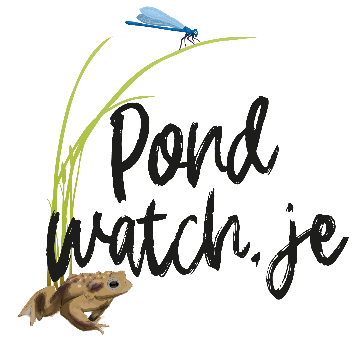 Survey conditions (Please tick those that apply)What did you see? *For tadpoles and spawn, write down a range (e.g. <10, 10‒20 etc.). Continue on separate page.Invasive non-native plants (tick as appropriate)Supplementary information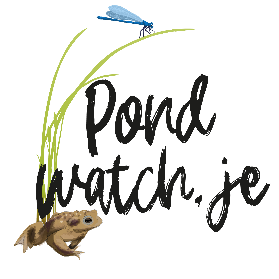 Survey conditionsSurvey conditionsSurvey conditionsSurvey conditionsPlease remember to complete the pond information after performing the aquatic vegetation and surrounding habitat assessments in (April-May). Thank you.Volunteer Working Agreement form submitted?                         Survey training attended?NamePhoneEmailPond name Pond name Pond grid referencePond grid referencePond grid referencePond grid referencePond grid referencePond location(address or description)Pond location(address or description)Pond location(address or description)Pond location(address or description)Post codePost codePost codeHave you completed a Landowner Survey Consent Form?Have you completed a Landowner Survey Consent Form?Have you completed a Landowner Survey Consent Form?Have you completed a Landowner Survey Consent Form?Have you completed a Landowner Survey Consent Form?Have you completed a Landowner Survey Consent Form?YesYesNoNo(tick as appropriate)(tick as appropriate)(tick as appropriate)Type of pond (tick one)Type of pond (tick one)Type of pond (tick one)Type of pond (tick one)Pond construction (tick one)Pond construction (tick one)Pond construction (tick one)Pond construction (tick one)Pond construction (tick one)Pond construction (tick one)Pond construction (tick one) Formal garden pond Formal garden pond Farm pond Farm pond Natural pond Natural pond Liner Liner Liner Liner Liner Concrete Concrete Wild garden pond Wild garden pond School pond School pond Reservoir Reservoir Preformed plastic Preformed plastic Preformed plastic Preformed plastic Preformed plastic Clay Clay Fish pond Fish pond Golf course pond Golf course pond Other _________________________ Other _________________________ Other _________________________ Other _________________________ Other _________________________ Other _________________________ Other _________________________Pond area (m2) when water is at its highest level.Look for where wetland vegetation (e.g. rushes) stops.Number of years in ten pond dries up. Never dries; Rarely dries: no more than two years in any ten-year period, or only in drought; Sometimes dries: dries between three years in ten to most years; Dries annually. Estimate or ask landowner. (Choose one option)Water quality. Bad = clearly polluted, only pollution-tolerant invertebrates, no submerged plants; Poor = low invertebrate diversity, few submerged plants; Moderate = moderate invertebrate diversity; Good = abundant and diverse invertebrate community. (Choose one option)% perimeter shaded. Percentage perimeter shaded (to at least 1 m from shore). Estimate.Waterfowl impact. Major = severe impact of waterfowl i.e. little or no evidence of submerged plants, water turbid, pond banks showing patches where vegetation removed, evidence of provisioning waterfowl; Minor = waterfowl present, but little indication of impact on pond vegetation, pond still supports submerged plants and banks are not denuded of vegetation; None = no evidence of waterfowl impact (moorhens may be present). (Choose one option)Fish presence. Major = dense populations of fish known to be present; Minor = small numbers of crucian carp, goldfish or stickleback known to be present; Possible = no evidence of fish, but local conditions suggest that they may be present; Absent = no records of fish stocking and no fish revealed during survey(s). (Choose one option)Number of ponds. Number of ponds within 1 km not separated by barriers to dispersal. Check with Natural Environment or use a map (e.g. Google Maps satellite) to estimate. (Optional)Terrestrial habitat. None = clearly no suitable habitat within immediate pond locale; Poor = habitat with poor structure that offers limited opportunities for foraging and shelter (e.g. amenity grassland); Moderate = offers opportunities for foraging and shelter, but may not be extensive; Good = extensive habitat that offers good opportunities for foraging and shelter completely surrounds pond e.g. rough grassland, scrub or woodland. (Choose one option)Aquatic vegetation. Percentage of pond surface occupied by aquatic vegetation (March‒May). Estimate.0‒5m0‒100mHabitat and definitionAcid grassland;   Vegetation dominated by grasses and herbs on a range of lime -deficient soils such as sands and gravels.Neutral grassland;   Vegetation dominated by grasses and herbs on neutral soils (e.g. dry hay meadows, pastures and a range of grasslands which are periodically inundated with water or permanently moist).Modified grassland;   Fast-growing grasses on fertile, neutral soils. Often dominated by rye-grass and white clover. Typically managed as pasture or regularly mown for agriculture or recreation.Broadleaved mixed and yew woodland;   Broadleaved and yew trees > 5 m high when mature with distinct canopy, where these trees exceed 20% of tree cover.Coniferous woodland;   Coniferous trees (except yew) > 5 m high when mature with distinct canopy, where these trees exceed 80% of tree cover.Dwarf shrub heath;   > 25% of plant species are from heath family.Hedgerows;   Boundary line of shrubs that at one time were continuous.Dense scrub;   Patches of shrubs < 5 m high with continuous (> 90%) cover.Bog;   Rain fed inundated / waterlogged habitats where peat has formed in the past.Fen marsh and swamp;   Inundated / waterlogged habitats where water is supplied by ground water or slow-moving rainwater flows through and peat does not form.Arable and horticulture;   Arable cropland (incl. orchards), commercial horticultural land, freshly-ploughed land, annual leys, rotational set-aside and fallow.Built-up areas and gardens;   Urban and rural settlements, man-made built structures, waste and derelict ground, urban parkland and urban transport infrastructure (e.g. roads).Inland rock;   Natural and artificial exposed rock surfaces (e.g. inland cliffs, caves, screes, quarries).Supralittoral rock;   Region of rocky shore including cliffs and slopes immediately above the highest water level in the ‘splash zone’.Supralittoral sediment;   Region of shore immediately above the highest water level in the ‘splash zone’.Standing open water and canals;   Natural systems (e.g. lakes and pools), as well as man-made waters (e.g. reservoirs, canals, ponds, gravel pits).Rivers and streams;   Rivers and streams from bank top to bank top, or extent of mean annual flood.How to survey the pondBefore carrying out any surveys, make a visit to your pond during the day to assess the habitat and any risks. Fill out the habitat assessment sections.Visit your pond five times* between January and May. (*You can make more than five visits)Record the survey conditions. Spend 30‒60 minutes* surveying using visual, netting or torching methods, noting any amphibians that you see.(*If your pond is very small then less time may be appropriate) Take photos, especially if you are not sure of what you have seen.Fill in the form below and record your results online (http://jerseybiodiversitycentre.org.je/activities), or send it to: Pondwatch, Natural Environment, Growth Housing and Environment, Howard Davis Farm, Trinity, JE3 5JP.Visit no.:Date:Date:Date:Date:Date:Date:Water clarity; (Circle one option).Good  / Intermediate / TurbidWater clarity; (Circle one option).Good  / Intermediate / Turbid Start time (24h): End time (24h): End time (24h): End time (24h): End time (24h): End time (24h): End time (24h):Water clarity; (Circle one option).Good  / Intermediate / TurbidWater clarity; (Circle one option).Good  / Intermediate / TurbidAir temperature (℃):Rain; (Circle one option).None / Yesterday / Earlier today / During surveyRain; (Circle one option).None / Yesterday / Earlier today / During surveyBright moonlight:YesYesNoNoRain; (Circle one option).None / Yesterday / Earlier today / During surveyRain; (Circle one option).None / Yesterday / Earlier today / During surveyWind disturbing water:YesYesNoNo% shoreline surveyed:Water temperature (℃):Supplementary species (which other species are you surveying for?)Supplementary species (which other species are you surveying for?)Supplementary species (which other species are you surveying for?)Supplementary species (which other species are you surveying for?)Supplementary species (which other species are you surveying for?)Supplementary species (which other species are you surveying for?)Supplementary species (which other species are you surveying for?)Supplementary species (which other species are you surveying for?)Invasive Non-Native (INN) plantsInvasive Non-Native (INN) plantsInvasive Non-Native (INN) plantsDragonflies and damselfliesDragonflies and damselfliesWhat method(s) did you use?VisualNet% shoreline netted:TorchSpeciesLifestageSexQuantity*Certainty(C=certain, U=uncertain)Water fern (Azolla filiculoides)Parrot’s feather (Myriophyllum aquaticum)New Zealand pigmyweed (Crassula helmsii)Canadian pondweed (Elodea canadensis)When did you first see spawn in this pond this year? Do migrating toads get run over on nearby roads?(tick as appropriate)Have you seen a grass snake in the pond?Have you carried out water quality tests at this pond?Date:Visit no.:Visit no.:Start time (24h):End:Air temp (℃):Air temp (℃):Bright moonlight:Yes / NoYes / NoWater clarity:  good / intermediate / turbidWater clarity:  good / intermediate / turbidWater clarity:  good / intermediate / turbidWater clarity:  good / intermediate / turbidWater temp(℃):Water temp(℃):Wind disturbing water:Yes / NoYes / NoRain: none / yesterday / earlier today / during surveyRain: none / yesterday / earlier today / during surveyRain: none / yesterday / earlier today / during surveyRain: none / yesterday / earlier today / during surveyShoreline surveyed:      %Shoreline surveyed:      %Supplementary species Supplementary species Invasive Non-Native (INN) plantsInvasive Non-Native (INN) plantsInvasive Non-Native (INN) plantsDragonflies and damselfliesDragonflies and damselfliesWhat method(s) did you use?VisualNet% shoreline netted:TorchWhat did you see?            SpeciesLifestageSexQuantity*Certainty(C=certain, U=uncertain)Invasive non-native plantsWater fernParrot’s feather (tick as appropriate)New Zealand pigmyweedCanadian pondweed Visit no.:Date:Date:Start time (24h):End:Air temp (℃):Air temp (℃):Bright moonlight:Yes / NoYes / NoWater clarity:  good / intermediate / turbidWater clarity:  good / intermediate / turbidWater clarity:  good / intermediate / turbidWater clarity:  good / intermediate / turbidWater temp(℃):Water temp(℃):Wind disturbing water:Yes / NoYes / NoRain: none / yesterday / earlier today / during surveyRain: none / yesterday / earlier today / during surveyRain: none / yesterday / earlier today / during surveyRain: none / yesterday / earlier today / during surveyShoreline surveyed:      %Shoreline surveyed:      %Supplementary species Supplementary species Invasive Non-Native (INN) plantsInvasive Non-Native (INN) plantsInvasive Non-Native (INN) plantsDragonflies and damselfliesDragonflies and damselfliesWhat method(s) did you use?VisualNet% shoreline netted:TorchWhat did you see?             SpeciesLifestageSexQuantity*Certainty(C=certain, U=uncertain)Invasive non-native plantsWater fernParrot’s feather (tick as appropriate)New Zealand pigmyweedCanadian pondweed Date:Visit no.:Visit no.:Start time (24h):End:Air temp (℃):Air temp (℃):Bright moonlight:Yes / NoYes / NoWater clarity:  good / intermediate / turbidWater clarity:  good / intermediate / turbidWater clarity:  good / intermediate / turbidWater clarity:  good / intermediate / turbidWater temp(℃):Water temp(℃):Wind disturbing water:Yes / NoYes / NoRain: none / yesterday / earlier today / during surveyRain: none / yesterday / earlier today / during surveyRain: none / yesterday / earlier today / during surveyRain: none / yesterday / earlier today / during surveyShoreline surveyed:      %Shoreline surveyed:      %Supplementary species Supplementary species Invasive Non-Native (INN) plantsInvasive Non-Native (INN) plantsInvasive Non-Native (INN) plantsDragonflies and damselfliesDragonflies and damselfliesWhat method(s) did you use?VisualNet% shoreline netted:TorchWhat did you see?            SpeciesLifestageSexQuantity*Certainty(C=certain, U=uncertain)Invasive non-native plantsWater fernParrot’s feather (tick as appropriate)New Zealand pigmyweedCanadian pondweed Visit no.:Date:Date:Start time (24h):End:Air temp (℃):Air temp (℃):Bright moonlight:Yes / NoYes / NoWater clarity:  good / intermediate / turbidWater clarity:  good / intermediate / turbidWater clarity:  good / intermediate / turbidWater clarity:  good / intermediate / turbidWater temp(℃):Water temp(℃):Wind disturbing water:Yes / NoYes / NoRain: none / yesterday / earlier today / during surveyRain: none / yesterday / earlier today / during surveyRain: none / yesterday / earlier today / during surveyRain: none / yesterday / earlier today / during surveyShoreline surveyed:      %Shoreline surveyed:      %Supplementary species Supplementary species Invasive Non-Native (INN) plantsInvasive Non-Native (INN) plantsInvasive Non-Native (INN) plantsDragonflies and damselfliesDragonflies and damselfliesWhat method(s) did you use?VisualNet% shoreline netted:TorchWhat did you see?             SpeciesLifestageSexQuantity*Certainty(C=certain, U=uncertain)Invasive non-native plantsWater fernParrot’s feather (tick as appropriate)New Zealand pigmyweedCanadian pondweed 